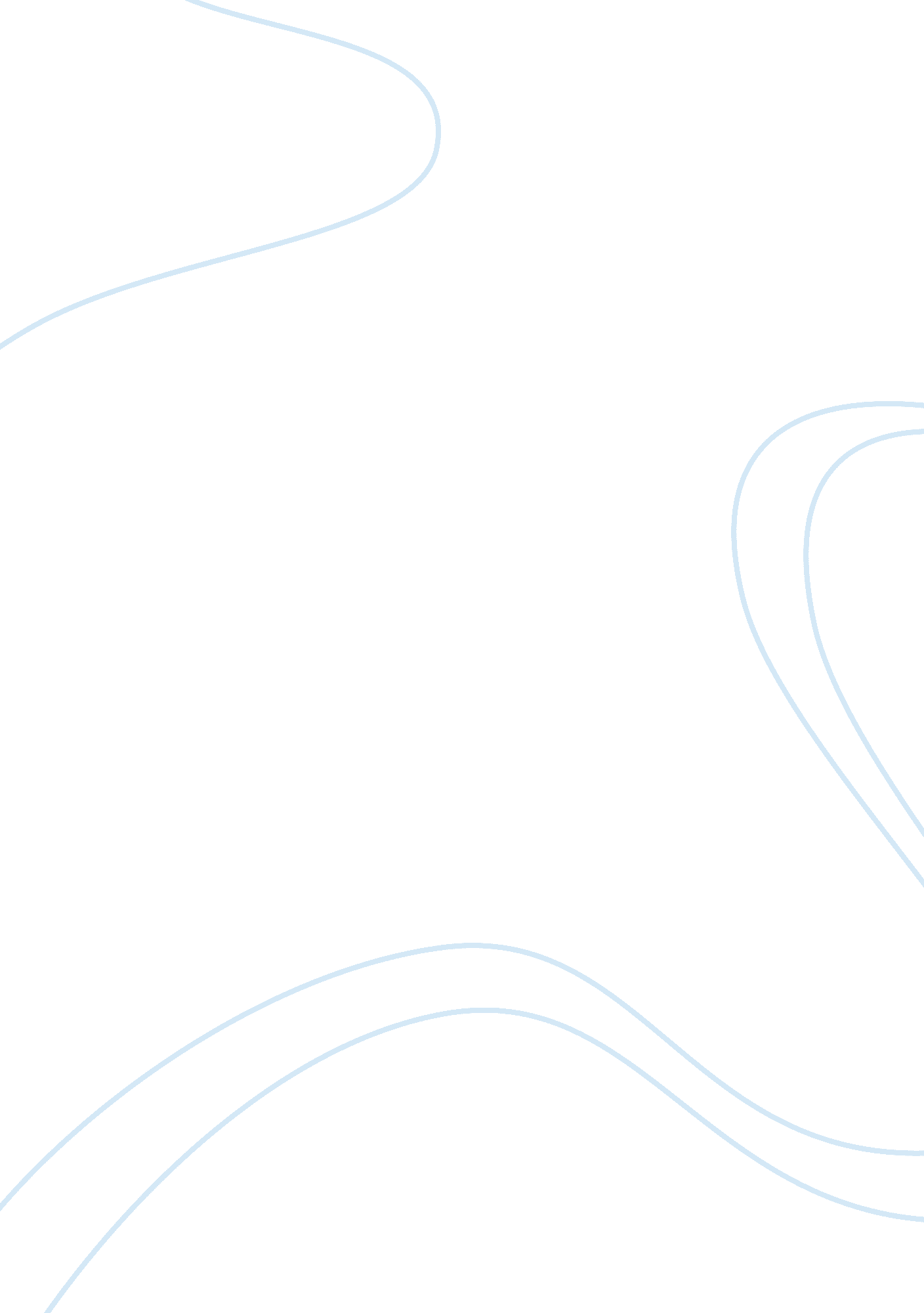 The background in business and accounting, achieved through academic or professio...Finance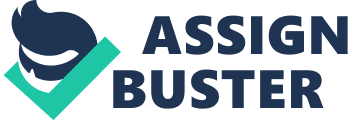 I am proudly aware of the immeasurable worth of my academic credentials from such a reputed Business School as the W. P. Carey School of Business. 

I have always believed that it is a practical application which will add completeness to the theoretical skills gained in the classroom. In line with this conviction, I chose to spend last summer working as an assistant for a small accounting firm. I was instrumental in preparing financial reports and balance sheets. Those two months of hands-on exposure to real-time accounting has given me a glimpse into the authentic world of Business and has reinforced my belief that Accountancy is my right career choice. 

As my father is an entrepreneur and international businessman in China, a business background has always been a part of my life. My father has made me his confidant and I am familiar with many of the practical aspects and difficulties of international business. However, I am convinced that a solid academic foundation is the best route to success in any field. I believe that the MACC Program will serve as my stepping stone to success and equip me with the skills I need to become a formidable player in the business world. 